3-20-16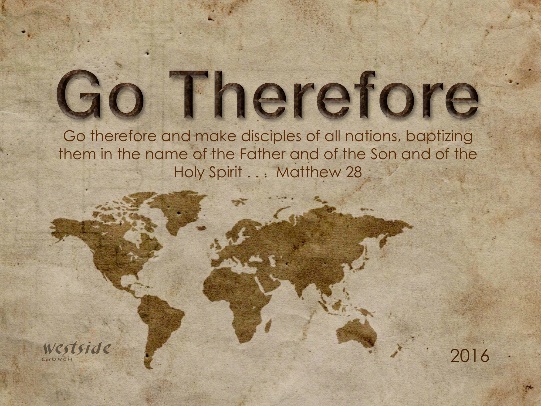 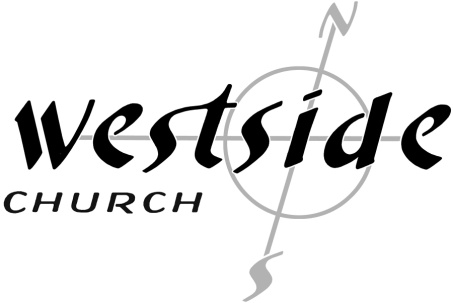 The Kind Of Church Jesus Has In Mind: Part 4Acts 10:3838  And you know that God anointed Jesus of Nazareth with the Holy Spirit and with power. Then Jesus went around doing good and healing all who were oppressed by the devil, for God was with him. KIND:A distinctive distinguishing trait, feature, or quality1.	A Church Filled With Holy Spirit Power2.	Healthy Christian Fellowship3.	Constant Salvations:4.	Immediate Water Baptism5.	Corporate Prayer6.	True Discipleship7.	Anointed Preaching(this week)Acts 2:42-47 (NLT) All the believers devoted themselves to the apostles’ teaching, and to fellowship, and to sharing in meals (including the Lord’s Supper), and to prayer. 43  A deep sense of awe came over them all, and the apostles performed many miraculous signs and wonders. 44  And all the believers met together in one place and shared everything they had. 45  They sold their property and possessions and shared the money with those in need. 46  They worshiped together at the Temple each day, met in homes for the Lord’s Supper, and shared their meals with great joy and generosity— 47  all the while praising God and enjoying the goodwill of all the people. And each day the Lord added to their fellowship those who were being saved. 8.	___________________MinistryActs 2:14 (ESV) 
14  But Peter, standing with the eleven, lifted up his voice and addressed them: “Men of Judea and all who dwell in Jerusalem, let this be known to you, and give ear to my words. In Community – On Mission9.	Good _____________________ Leadership1 Peter 5:1-3 (ESVSo I exhort the elders among you, as a fellow elder and a witness of the sufferings of Christ, as well as a partaker in the glory that is going to be revealed: 2  shepherd the flock of God that is among you, exercising oversight, not under compulsion, but willingly, as God would have you; not for shameful gain, but eagerly; 3  not domineering over those in your charge, but being examples to the flock.	Elders					Govern	Elders 					Lead	Deacons	Elders Deacons 					(I Peter 4:10,11)Saints					Minister/Serve10.	____________________Acts 4:33 (ESV) 
33  And with great power the apostles were giving their testimony to the resurrection of the Lord Jesus, and great grace was upon them all.11.	_____________________Acts 5:40-42 (ESV) and when they had called in the apostles, they beat them and charged them not to speak in the name of Jesus, and let them go. 41  Then they left the presence of the council, rejoicing that they were counted worthy to suffer dishonor for the name. 42  And every day, in the temple and from house to house, they did not cease teaching and preaching that the Christ is Jesus.12.	__________________Acts 4:31 After this prayer, the meeting place shook, and they were all filled with the Holy Spirit. Then they preached the word of God with boldness.2 Corinthians 3:12 Since this new way gives us such confidence, we can be very bold.Ephesians 3:12 Because of Christ and our faith in him, we can now come boldly and confidently into God’s presence.Ephesians 6:19 And pray for me, too. Ask God to give me the right words so I can boldly explain God’s mysterious plan that the Good News is for Jews and Gentiles alike.13.	_______________ – Unexpected – SurprisesApplicationHOW WILL THIS APPLY TO YOUR LIFE?Holy Spirit led?in fellowship?constant salvations?immediate baptisms?corporate prayer?true discipleship?anointed preaching?team – community?leadership – good government?grace?persecution?boldness?the unexpected?Response:What is God speaking to me?Specifically, how will I obey Him?